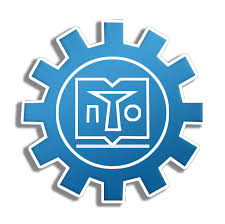 Основні етапи розвиткупрофесійної  освіти  Хмельниччини        ( На  допомогу  працівникам   музеїв при  ПТНЗ)Хмельницький2015рікЗбірник інформаційних матеріалів  розглянуто та затверджено методичною радою Хмельницкого  державного центру еэстетичного виховання учнівської молодіВідповідальний за випуск:      Григорчук Т.В.- директор Хмельницкого                                                               держаного      центру эстетичного виховання                                                                     учнівської молодіРецензент :                                Посвістак І.В.- завідуюча методичним                                                                     відділом                                                                      Хмельницького державного  центру естетичного                                                            виховання   учнівської молоді  Упорядник :                               Аветісян  А.К - методист Хмельницького                                                                державного      центру естетичного виховання                                                                      учнівської молодіЗбірник інформаційних матеріалів відображає основні етапи розвитку професійно технічної освіти Хмельниччини. Призначено для  працівників  музеїв  при  ПТНЗ .                                       Передмова       Історія становлення професійно-технічної освіти на Хмельниччині увібрала всі аспекти соціально-економічного та культурологічного розвитку суспільства. Вона відобразила, з одного боку, специфіку централізації управління освітянською нивою в країні, з іншого - реальні умови та особливості розвитку самої області, територія якої тривалий період, аж до 1937 року, входила до складу двох- Кам’янець - Подільської та Волинської. Основним заняттям населення Хмельниччини було сільськогосподарське виробництво. Лише на початку 20-х років по закінченні громадянської війни, у містечках і селищах краю починають швидко розвиватися галузеві цехи та промислові виробництва,  як товариства спільного обробітку землі, артілі та кооперативи, гостро потребують освічених кадрів, кваліфікованих фахівців.На цей період і припадає створення різноманітних професійних навчальних закладів. У Полонному починають працювати вечірні курси для дорослих, у Кам'янці-Подільському та Дунаівцях - соціально-економічні професійні школи, ткацькі школи, школи нормувальників, у Новій Ушиці - школа промислово-технічних професій, у Кутківцях- агрономічна школа. Короткочасні курси, сільськогосподарські технікуми, гуртки і клуби з'являються самостійно, їхній зміст і терміни функціонування є різними.        Дослідження витоків професійно-технічної освіти, створення її бази, як і широке розгалуження мережі сучасних ПТНЗ засвідчує, що профтехосвіта області розвивалася відповідно до соціально-економічних  умов України.Структурна перебудова економіки, розвиток різних форм власності, становлення підприємництва, малого та середнього бізнесу, зародження ринкової інфраструктури, тенденцій до інтелектуалізації праці великою мірою вплинули на освітній процес закладів профтехосвіти.         Професійно-технічна галузь області з чималим досвідом, набутим за минулі десятиріччя у підготовці кваліфікованих робітників, добре зорієнтованих на перспективу, вступила у новий етап свого розвитку який розпочався з переходом суспільства до ринкових відносин.          Триває пошук нових педагогічних та науково-методичних підходів до організації навчально-виховного процесу, забезпечення наступності змісту освіти у споріднених професіях, створення нових типів навчальних закладів з різними формами власності. Здійснюється цілеспрямоване оновлення змісту професійно-технічної освіти.         Зародження системи професійної освіти                      Розвиток професійної освіти до 1920 рокуПочаток професійної освіти, як організованої системи підготовки кваліфікованих кадрів, закладено в ХІ ст. в часи Київської Русі Ярославом Мудрим при Софії Київській. У цей період було засновано школу перекладачів і переписувачів. Згодом освіта здобувалась у ремісничих цехах українського середньовіччя ХІІ – ХVІІІ ст. у формі учнівства Кожен майстер цеху мав учнів, яких готував до самостійної роботи.Перші історичні відомості про професійну освіту на Поділлі датуються 1578 роком. Історичні документи свідчать, що у м. Кам’янець – Подільському налічувалось 16 цехів, в яких навчалися 420 майбутніх пекарів, кушнірів, шевців, ювелірів, гончарів, ливарників, лучників, мечників, ковалів та ін.. Як з числа місцевих так зі 100 міст та сіл України й зарубіжжя. В цей же час відкривалися цехи і в інших містах Поділля, в яких навчались учні:м. Меджибіж у 1569-1630рр. – 4 цехи: гончарський, столярний, ковальський, шевський;м. Дунаївці у  – 1629р. – 4 цехи: шевці, кушніри, ткачі, ковалі;м. Полонне – у 1635р. – 194 ремісники;м. Зіньків у 1649р. – гончарний цех (22 учні);м. Сатанів – у 1583р. – 98 ремісників, а у 1629р. – 6 цехів – швейний, теслярський, кушнірський, ткацький, ковальський, гончарний (180 учнів);У сільській місцевості в цей період відкрилось 119 гуралень, в яких працювало 714 осіб, а також кілька сотень млинів, гончарних майстерень, де практикувалось учнівство. У ХІХ ст. розвивається промисловість, зростає кількість заводів, фабрик, збільшується кількість ремесл та ремісників на Поділлі.Ливарно-механічні заводи – 1820-1860рр. – 18 (Проскурів, Дунаївці, Городок, Шепетівка, Кам’янець – Подільський);Індивідуальне кустарне ремесло – 1820-1890рр. – 3690 кустарів;Фарфоро – фаянсова  галузь – 1825-1870рр. (Понінка, Славута, Полонне);Пивоваріння – 1830р. (Зіньків, Проскурів та ін..)Суконні мануфактури – 1845 -1865рр. (з них у 1842р. – у Дунаївцях);Цукроварні – 1850-1852рр. – з 8 до 52 ( Проскурів, Кам’янець – Подільський, Волочиськ, Ізяслав, тощо)Винокурні – 1850-1874 (Проскурів, Кам’янець -  Подільський та інші);Паперові підприємства – 1850-1860рр. (Сенитівка, Миньківці, Понінка, Дунаївці);Борошномельна галузь – з 1860-1890рр. – кількість млинів зросла з 2693 до 3595;Залізничне будівництво – 1871р. (Проскурів, Шепетівка).До початку ХХ ст. основна форма підготовки робітничих кадрів на промислових підприємствах і ремісничих майстернях – учнівство.З кінця  ІХХ ст. на Поділлі при земських школах з’являються ремісничі класи, окремі залізничні училища та сількогосподарська школа, які розпочали групові (колективні) форми навчання.В Подільській губернії та на Волині на початку ХХ ст. у межах сучасної Хмельницької області діяли:Кам’янець – Подільське технічне училище ( у 1896р. видано положення про комерційне училище, доповнене у 1903р.);Восьмикласне сільськогосподарське училище для підготовки спеціалістів середньої ланки для сільського господарства і промисловості (1903р);Проскурівське Олексіївське реальне училище (1904р.); П’ять комерційних училищ (1908р.):Проскурівське комерційне училище;Подільське приватне восьмирічне училище;Подільське семирічне приватне училище;Кам’янець – Подільське приватне восьмирічне училище;Славутське комерційне училище .Відкрилися професійні школи (1903-1910рр.):Кам’янець - Подільська художньо-промислова школа ;Кам’янець – Подільська, Новоушицька нижчі ремісничі школи;Кам’янець – Подільська школа повитух при губернській лікарні, з 1906р – фельдшерсько – акушерська  школа;  Кам’янець – Подільська семирічна музична школа;Гречанська, Шепетівська залізничні школи.Історичні документи свідчать, що у 1850р. в Подільській губернії діяло 246 промислових підприємств, в яких працювало 3907 робітників, а у 1912 році зареєстровано вже 5610 кустарів, які набули професійних навичок в індивідуальній або груповій формі навчання.Системи професійної освіти у 1920 – 1940 рр. на ПоділліФормування мережі професійних навчальних закладів У 1920 – 1925 роках на території Україні відбулися адміністративно – територіальні зміни. Замість повітів і волостей на Поділлі з’явились  Кам’янець – Подільський і Проскурівський округи. Промислові підприємства підпорядковались центральним та міським трестам, стимулювався розвиток дрібних та кустарних виробництв. Почалось кооперування селян, яким на кінець 1925 року було охоплено 14,7% селянських господарств. Подальшого розвитку набула освіта. 1920 року – перша Всеукраїнська нарада у справі народної освіти прийняла «Схему народної освіти УРСР». Система професійної освіти оголошувалась складовою частиною усієї освітньої системи УРСР і поділялася на нижчу (масову) і вищу професійну школу.У 1922 році – «Схема народної освіти УРСР» закріплена у Кодексі Законів про народну освіту УРСР.11 вересня 1929 року вийшла Постанова ЦВК і РНК СРСР «Про встановлення єдиної системи індустріально – технічної освіти».Встановлювалось два типи освітніх закладів:школи фабрично – заводського учнівства (ФЗУ);нижні професійно – технічні школи.Професійні заклади підпорядковувались Вищій Раді народного господарства (ВРНГ).В 1925р. – працювало 1449 шкіл, в яких навчалось 128,6 тис. учнів, 20 професійних шкіл і шкіл фабрично – заводського учнівства, навчанням в яких було охоплено 1430 юнаків та дівчат.Професійно – технічна освіта починає формуватись, як окрема освітня галузь,в якій викладання теоретичних знань пов’язується з виробництвом, набуттям учнями практичних навичок.       У цей час потужно працювали такі навчальні заклади, як сільськогосподарський технікум ім. Г.С. Сковороди в  м. Кам’янець – Подільському, Кутківецька агрономічна школа, Вірменська механічна школа. Кваліфікованих робітників для села готували Славутська та Новоушицька індустріально – технічні школи, Китайгородська, Говорівська, Голозубинецька сільськогосподарські школи, в яких учні отримували спеціальності з агротехніки, механізації, лісового господарства, зоотехніки. У користуванні шкіл перебувало понад 300 десятин землі, різний сільськогосподарський реманент, коні; під засів оброблялось 121 десятин ріллі.Фінансувались школи з окружного бюджету.Серед шкіл фабрично – заводського учнівства того періоду виділяється школа ФЗУ у с. Понінка на базі соломо – різального цеху і невеличкої паперової фабрики, збудованої на кошти купців Грунфельда та Хорякова.     У 1940 році  Понінківська школа ФЗУ реформується у фабрично – заводське  навчання, яка під час фашистської окупації евакуюється на Урал і продовжує функціонувати. В 1945 році повертається у Понінку. В 1924 році у Голозубинцях відкрито сільськогосподарську школу. В 1930 році вона була реорганізована у зоотехнічний технікум, а  в  1946      році – ветеринарно – зоотехнічний, який з 1924 по 1940 рік випустив 432 спеціалісти, з них – 300  зоотехніків і 132 ветеринарних фельдшерів.У довоєнний період в області склалися такі спеціалізації фабрично – заводського навчання: паперового виробництва у Понінці, будівельно – фаянсової галузі у Славуті, текстильної – у  Дунаївцях, металообробної та кустарно – виробничого ремісництва – у  Кам’янці – Подільському і Проскурові, залізничної – у  Шепетівці, сільської індустрії – у  Новій Ушиці. В  багатьох селищах області існували школи пасічників, їздових. Випускники цих шкіл отримували документ про здобуту професійну освіту та працювали в різних галузях виробництва та сільського господарства на всій території Радянського Союзу.Водночас в 1940 році здійснюється децентралізація організаційно – методичного керівництва школами фабрично – заводського навчання.Для підготовки робітничих кадрів стало гостро питання щодо підготовки педагогічних працівників, спеціалістів високої кваліфікації.         В 1942 році відкрито Кам’янець – Подільський сільськогосподарський інститут. Першим ректором призначено Олекса Полонського. Заклад очолювали: М.Ваєр (1921 1926рр.), Ф.Донський (1926 – 1928рр.), В. Чугай (1928 – 1930рр.) Інститут готував агрономів механізаторів, зоотехніків.У 1930 році на базі Кам’янець – Подільського сільськогосподарського інституту створено:Кам’янець – Подільський інститут технічних культур, інститут птахівництва (з1933 року – зоотехнічний інститут).В 1918 році – заснований Кам’янець – Подільський державний університет з факультетами: історико– філологічний, фізико – математичний, богословський, сільськогосподарський.У 1920 році вищу освіту здобув 1401 студент та вільний слухач. В університеті працювало 65 професорів, доцентів, лекторів.Після поразки Української революції у 1921 році університет реорганізували в два самостійні інститути народної освіти та сільськогосподарський. Інститут народної освіти (ІНО) мав два факультети: професійно-технічної освіти і соціального виховання із дворічним терміном навчання.У 1930 році Кам’янець – Подільський ІНО перейменовано в інститут соціального виховання (ІСВ), де працювали техніко – математичне, історико – економічне, мовно – літературне, агробіологічне відділення із трирічним терміном навчання ( навчалось 1630 студентів)У 1934 році Кам’янець – Подільський ІСВ реорганізовано у педагогічний інститут.У 1935 році Кам’янець – Подільський педагогічний інститут ліквідовано. Студентів переведено в інші інститути України.У 1939 році відкрито Кам’янець – Подільський учительський інститут із дворічним терміном навчання. З 1941 року інститут припинив існування у зв’язку з приближенням фронту.Структура професійної освіти:професійна школа ( дво або трирічна) – для підготовки кваліфікованих робітників;технікуми ( 3 роки) – для підготовки інструкторів;інститути (4роки) – для підготовки висококваліфікованих спеціалістів;академії (2 роки) – для підготовки вчених різних галузей.У 1925 – 1926 роках на Хмельниччині працювало 20 професійних шкіл фабрично – заводського учнівства, у яких навчалось 1430 юнаків та дівчат .У 1940 році у технікумах та інших середніх професійних закладах області навчалося 4,2 тисячі студентів.Створення і розвиток системи державних трудових резервів(1940 – 1959рр.)2 жовтня 1940 року Указом Президії Верховної ради СРСР створено державну систему трудових резервів, до якої увійшли всі фабрично – заводські учнівства. Випускники ФЗУ зобов’язані були 4 роки відпрацювати на державних підприємствах.Розвиток мережі професійних навчальних закладіу 1940 –     1945рр.1945р. – Понінківську школу ФЗУ реорганізовано у ремісничеучилище №1.1947р. – створено школу торгово – кулінарного учнівства у місті Проскурові.1953р. – створено Полонську школу механізації сільського господарства.1953р. – створено Балинське училище №7.1954р. – створено Говорське технічне училище №3.1954р. – створено Коров’єнське училище механізації сільського господарства №11 (з 1970р. – Теофіпольське ПТУ №4).1954р. створено Кам’янець – Подільське технічне училище №21954р. – створено Плужненське училище механізації сільського господарства №10.Мережа вищих навчальних закладів, технікумів та інших середніх спеціальних навчальних закладів на Поділлі                                                               у 1940 – 1959рр. 1 вересня 1944р. відновив свою роботу Кам’янець – Подільський інститут народної освіти.Випуск учителів:1945р. – 20;1946р. – 172;1947р. – 174;У 1948 – 1949рр. інститут народної освіти реорганізовано у педагогічний інститут з планом прийому 200 чоловік.23 липня 1945р. Постановою виконкому Кам’янець – Подільської обласної Ради відновлено педагогічне училище в м. Проскурові. 26 жовтня 1954р. Постановою Ради Міністрів УРСР відновлено діяльність Кам’янець – Подільського сільськогосподарського інституту. Діяло 2 факультети: агрономічний і зоотехнічний.Контингент студентів – 200 чоловік.З 1 вересня 1945 року починаються заняття у 1491 школах, 13 сільськогосподарських школах і технікумах, 4 школах ФЗУ, що невдовзі реформуються у ремісничі училища або школи трудових резервів. З середини 1946 до 1954 року були засновані училище механізації у Теофіполі, Говорах, Дзеленцях, Кутківцях, Балині у яких за статистичними даними 1955 року навчалось 1132 учні.Як на той час, держава забезпечувала училища тракторами, комбайнами, ґрунтообробними машинами, виділяла земельні ділянки. Сільські школи механізації готували фахівців не тільки для потреб області, а й для інших регіонів. У 1950 – ті роки з Хмельниччини вибуло на цілинні землі 2280 трактористів, комбайнерів та представників інших професій, підготовлених сільськими училищами механізації.Розвиток мережі професійно-технічних навчальних закладів області 1959 – 1991 роки24 грудня 1958 року прийнято Закон СРСР «Про Зміцнення зв’язку школи з життям і про подальший розвиток системи народної освіти СРСР» Усі навчальні заклади трудових резервів реорганізовано у професійно – технічні училища.7 липня 1960 року Радою Міністрів УРСР  затверджено Положення про Головне Управління професійно – технічної освіти при Раді Міністрів УРСР.5 березня 1966 року Указом Президії ВР УРСР Головне Управління  Професійно – технічної освіти реорганізовано у Державний комітет Ради Міністрів СРСР з професійно – технічної освіти.3 квітня 1969 року  вийшла Постанова ЦК КПРС і Ради Міністрів СРСР «Про заходи подальшого закріплення підготовки кваліфікованих робітників у навчальних закладах системи професійно – технічної освіти. Відбувався процес  поступового перетворення ПТУ з терміном навчання 1 – 3 роки .(після 8-ми класів) у навчальні заклади з 3 – 4 річним терміном навчання та отриманням середньої освіти.Починаючи з 1959 року всі ремісничі, будівельні, деякі технічні училища та школи фабрично – заводського учнівства області, що готували кадри для промисловості, реорганізували у міські професійно – технічні училища, а училища механізації сільського господарства – на сільські професійно – технічні училища. Зростає їх мережа, кількість учнів. Ідуть пошуки шляхів такого закладу професійно – технічної освіти, де учні отримували б і середню освіту. У 1969 році вийшла Постанова ЦК КПРС та Ради Міністрів України «Про заходи щодо поліпшення підготовки кваліфікованих робітників у навчальних закладах системи професійно – технічної освіти», згідно з якою створюються нові типи закладів: середні професійно – технічні училища, функціями яких стало поряд з робітничою кваліфікацією надавати молоді повну середню освіту.У цьому ж році створюється обласне управління                          професійно – технічної освіти (замість міжобласного) на чолі з                    О.П. Степанцем.У цей період в області відкривається 19 нових професійно – технічних училищ, базою створення яких є переважно підприємства військово - промислового комплексу: виробничі  об’єднання «Новатор», «Катіон», «Нива», «Темп» - у Хмельницькому; «Машинобудівний», «Номінал» - у Волочиську,  аграрний – у Красилові;   «Комуніст», і   «Радар» - у Шепетівці;  «Електронмаш» - у Кам’янці – Подільському .Зростає контингент учнів. У 1970 році в професійно – технічних училищах навчалось 8410 учнів, а в 1976 році – 14070 учнів. Відповідно зросла кількість учнів, які одночасно з  набуттям професії, отримали середню освіту: від 150 до 4900 юнаків та дівчат.За успіхи у створенні бази професійної освіти області, збільшення контингенту підготовки спеціалістів Хмельниччину двічі нагороджено Перехідним Червоним прапором Державного Комітету СРСР з професійно – технічної освіти. За цей період в училищах було обладнано 278 майстерень та лабораторій, побудовано 14 полігонів. У семи середніх ПТУ Хмельницького для виконання програми загальноосвітньої підготовки було створено нові кабінети, лабораторії з новітніми приладами, посібниками.Поліпшується якісний склад інженерно – педагогічних працівників.У 1979 році в училищах області працювало 1450 фахівців, у тому числі 646 – з вищою освітою та 648 – з середньою спеціальною.Пройшли зміни і в сільських ПТУ, де теж було запроваджено отримання середньої освіти (сільські СПТУ). Але їх мережа рослповільно (з 15 відкритих в 1970 роках училищ всього 5 було сільських).1970 – 1980 роки стали періодом розширення номенклатури складних професій, у закладах ПТО. Розпочинається впровадження програм       широко – профільної професійної підготовки. Навчальні заклади розпочали підготовку майстрів і операторів тваринницьких ферм і комплексів, наладчиків сільськогосподарської техніки, слюсарів контрольно – вимірювальних приладів, лаборантів – хіміків.У Грицівському СПТУ вперше в Україні розпочали готували операторів свиновідгодівельних комплексів,  у Полонському СПТУ готували механізаторів тваринницьких комплексів, у Волочиському СПТУ№5 готують сільських будівельників.Якісно змінюється і склад інженерно – педагогічних працівників.Кваліфіковані робітники готувалися з 124 професій. Якщо у 1976 році працювало 973 викладачі та майстри виробничого навчання, то у 1986 році – 19652. У 1980  роках  в  Хмельницькій  області  функціонувало                         42 професійно – навчальних заклади, в яких навчалось 24 тисячі юнаків та дівчат. Навички майбутньої професії учні засвоювали на виготовленні корисної продукції. ПТНЗ Хмельниччини виступали з педагогічними ініціативами  у Кам’янець – Подільському ПТУ №14 – «За час навчання окупи себе»; майстри Волочиського та Базалійського училищ на замовлення населення будували житлові будинки, гаражі, виконували ремонтні роботи. Учні Хмельницьких   СПТУ №7, №4   брали   участь у  будівництві   театру   ім. Старицького, готелю «Поділля» тощо у м. Хмельницькому.Майбутні спеціалісти швейного виробництва та художньої вишивки у майстернях Дунаєвецького та Грицівського училищ виготовляли за рік продукції на 120 тисяч карбованців.Не стояло осторонь і управління професійно – технічної освіти. За його ініціативи було створено навчально – виробниче об’єднання «Веселка», яке спеціалізувалося на пошитті молодіжних моделей одягу та будівництві теплиць.Багато колективів професійно – технічної освіти області власними силами зміцнювали навчально – матеріальну базу своїх училищ.  У Полонському СПТУ №35 (директор В.Д. Музика) з учнів та майстрів в/н було сформовано громадське конструкторське бюро та будівельну бригаду (змонтували їдальню на 350 місць, газифікували приміщення.  У Балинському СПТУ №36 (директор Бугерко А.А.) збудовано приміщення ферми для великої рогатої худоби на 200 голів, теплицю. Училище було першим в Україні реорганізовано в училище – агрофірму, яке започаткувало міжнародну співпрацю зі США, Німеччиною.Училища спеціалізувалися на підготовці робітників тих професій, яких потребували підприємства промислової галузі, згідно з договорами на замовлення: у Волочиську готують сільських будівельників; у Городку  - фахівців легкої промисловості; у Нетішині – електротехнічної галузі; у Хмельницькому – радіоелектронної, харчової промисловості,                    житлово – комунального  господарства.Таким чином, професійно – технічна освіта області з великим досвідом, набутим за минулі десятиріччя у підготовці кваліфікованих робітників, у вихованні керівників, вступила у новий етап свого розвитку, який розпочався з переходом суспільства до ринкових відносин.Професійна освіта області у                                                      1991 – 2014рр.У 1998 році прийнято Закон України «Про професійно – технічну освіту». З’явились вищі професійно – технічні училища, центри професійно – технічної освіти і професійні ліцеї.Вище професійне училище і коледж – це професійні навчально – виховні заклади нового типу.Поряд з високим рівнем кваліфікації майбутні працівники здобувають середню освіту, оволодівають знаннями з сучасних інноваційних технологій, підприємницькими і комерційними навичками.Налагоджується співпраця із службами зайнятості: кадри професійно – технічних училищ та їхня матеріально - технічна база використовуються для підготовки та перепідготовки незайнятого населення. У Вищому професійному училищі №25 м. Хмельницький впроваджено спільний українсько – німецький проект, за яким молодь набуває професію секретаря – референта,  комерсанта зовнішньої та оптової торгівлі.Впроваджуються нові прогресивні форми навчання виробничої діяльності учнів. В п’яти училищах працюють учнівські ательє з пошиву одягу, у 15 – ти сільськогосподарських училищах учні вирощують зернові і технічні культури за новими технологіями, заробляють кошти, які ідуть на потреби закладів. Понад 3000 учнів здобувають кваліфікацію із двох професій, а майже двісті «молодшого спеціаліста». На цей час училища мають 361 кабінет професійно – технічного циклу, 24 кабінети електронно – обчислювальної техніки та автоматизації виробництва, 134 лабораторії, 236 навчально – виробничих майстерень, 30 навчальних дільниць на підприємствах, 24 полігони та 15 трактородромів. Але за осанні роки за певних обставин в країні, контингент учнів дещо змінився.Порівняльна мережа і контингент учнів ПТНЗ 1991 – 2014рр.Структура управління професійно – технічних навчальних закладів                                          Джерела інформаціїЕнциклопедія  «Професійно технічна освіта XX століття»Хмельницький обласний архівХмельницький обласний інститут післядипломної педагогічної освіти ЗмістПередмоваОсновні етапи розвитку професійної  освіти  ХмельниччиниФото будівель ПТНЗ   УКРАЇНАМіністерство освіти і науки УкраїниДЕПАРТАМЕНТ ОСВІТИ І НАУКИхмельницької обласної державної адміністраціїХМЕЛЬНИЦЬКИЙ ДЕРЖАВНИЙ ЦЕНТР ЕСТЕТИЧНОГО ВИХОВАННЯ УЧНІВСЬКОЇ МОЛОДІРокиЧисло вищих навчальних закладів (разом із заочними)В них студентівВ тому числі ті, що навчаються без відриву від виробництваЧисло технікумів та інших середніх спеціальних навчальних закладів (включаючи заочні)В них учнів, чоловікВ тому числі ті, що навчаються без відриву від виробництва1940 - 1941191754619423911611950 - 19511158294414436312061955 - 195623674215416754712151958 – 195924638254911539922521959 - 19602485129131254572354№ п/пНазва навчального закладуКількість учнівКількість учнівПримітка№ п/пНазва навчального закладу1991р.2014р.Примітка1Старокостянтинівський професійний ліцей706416у 1990р. – СПТУ№12Понінківський професійний ліцей616448у 1990р. – СПТУ№23Вище професійне училище №4 м. Хмельницький640491у 1990р. – СПТУ№44ДНЗ «Волочиський промислово – аграрний професійний ліцей510446у 1990р. – СПТУ№55Хмельницький професійний ліцей561413у 1990р. – СПТУ№86ДНЗ «Хмельницький центр професійно – технічної освіти сфери послуг»646882у 1990р. – СПТУ№97ДНЗ «Вище професійне училище № 11 м. Хмельницького»654604у 1990р. – СПТУ№118ДПТНЗ «Кам’янець – Подільське вище професійне училище»516394у 1990р. – СПТУ№149Кам’янець – Подільський професійний художній ліцей429408у 1990р. – СПТУ№1510Хмельницький професійний ліцей електроніки512353у 1990р. – СПТУ№1811Вище художнє професійне училище № 19 с. Гриців494278у 1990р. – СПТУ№1912Шепетівський професійний ліцей458355у 1990р. – СПТУ№2013Волочиське середнє професійно – технічне училище № 21545-у 1990р. – СПТУ №21; у 1991р. – об’єднано з ДНЗ Волочиський ПАЛ14Нетішинський професійний ліцей-528створено 18.12.1991р. 15ДНЗ «Хмельницький центр професійно – технічної освіти торгівлі та харчових технологій»535575у 1990р. – СПТУ№2416Вище професійне училище №25 м. Хмельницький343586у 1990р. – СПТУ№2517ДНЗ «Подільський центр професійно – технічної освіти»620649у 1990р. – СПТУ№618Ярмолинецький професійний ліцей-360створено у 2001р. 19Говорський професійний аграрний ліцей399247у 1990р. – СПТУ№3220Плужненський професійний аграрний ліцей536407у 1990р. – СПТУ№3321ДНЗ «Теофіпольський професійний аграрно – промисловий ліцей»569296у 1990р. – СПТУ№3422 Полонський професійний аграрний ліцей539345у 1990р. – СПТУ№3523Вище професійне училище №36 с. Балин715546у 1990р. – СПТУ№3624Грицівське вище професійне училище №38635522у 1990р. – СПТУ№3825Чорноострівський професійний аграрний ліцей523218у 1990р. – СПТУ№3926ДНЗ «Лісоводський професійний аграрний ліцей»486716у 1990р. – СПТУ№4027Новоселицький професійний аграрний ліцей482253у 1990р. – СПТУ№4128ДПТНЗ «Деражнянський професійний аграрний ліцей»337349у 1990р. – СПТУ№4229Голосківський професійний аграрний ліцей228166у 1990р. – СПТУ№4330ДПТНЗ «Красилівський професійний ліцей»-394створено у 1970р.31ДПТНЗ «Славутський професійний ліцей»-375створено у 2005р.32Базалійське СПТУ №3247-ліквідовано 2009р.33Кам’янець – Подільське СПТУ №26210-об’єднано з Кам’янець – Подільським професійним училищем №634Хмельницьке ПТУ №7321-приєднано Хмельницький центр ПТО торгівлі та харчових технологій35Дзеленецьке СПТУ №37557-ліквідовано 2009р.36Хмельницьке СПТУ №10571-приєднано СПТУ№9 і стало ДНЗ «Хмельницький центр ПТО сфери послуг»37Хмельницьке СПТУ №12240-ліквідовано38Хмельницьке СПТУ №13261-ліквідовано39Хмельницьке СПТУ № 16692-ліквідовано у 1987р. 40Хмельницьке СПТУ №17247-ліквідовано у 1992р.41Дунаєвецьке СПТУ №22313-об’єднано з Балинським ВПУ в 2009р.42Кутковецьке СПТУ №31326-об’єднано з Лісоводським ПАЛ 43Кам’янець – Подільське №44273-ліквідовано44Грушківське СПТУ №45248-ліквідованоМіністерство освіти і науки УкраїниГоловний науково – методичний центр професійно – технічної освітиДепартамент освіти і наукиОбласний науково – методичний центр професійно – технічної освітиДержавний центр естетичного виховання учнівської молодіПрофесійно – технічні навчальні заклади